DL21-Frühjahrstagung „Gibt es eine linke Alternative?“Einladung 4./5. Juni 2021Ort: Veranstaltungsstätte Eppos Gastro, Damaschkestraße 35, 34121 Kassel und ZOOMLiebe Genossinnen und Genossen,die Corona-Pandemie hat uns seit mehr als einem Jahr fest im Griff. Die Belastungsgrenze vieler Menschen ist überschritten. An vielen Stellen des Gesundheitswesens, der digitalen Unterstützung der Pandemiebekämpfung und unserer föderalen Strukturen zeigen sich Probleme. Wir müssen feststellen, dass diese Probleme auf politische Weichenstellungen zurückgehen, die einer neoliberalen Sichtweise geschuldet sind.  Spätestens jetzt müsste überall auf der Welt die Stunde der Linken und der Sozialdemokratischen Parteien schlagen. Doch das ist nicht der Fall. Auch die SPD verharrt bei Umfragewerten weit unter 20 Prozent. Ein von uns angestrebtes linkes Reformbündnis scheint in weiter Ferne zu liegen und die Debatte um eine Ampelkonstellation für die Bundesebene wird immer lauter.Was müsste geschehen, um die sozialdemokratischen Parteien wieder stark zu machen? Um diese Fragen zu beantworten, wollen wir uns auf unserer Frühjahrstagung mit der Lage der Sozialdemokratie in verschiedenen europäischen Ländern befassen. Hierzu haben wir interessante Gäste eingeladen, die einen tiefen Einblick in die jeweiligen politischen Entwicklungen der unterschiedlichen europäischen Länder haben. Und mit Raul Zelik haben wir einen Autor gewinnen können, über den es in Der Zeit hieß: „Wer sich Gesellschaftskritik zumuten will, die über Kirchentagsprosa, Elektroautoprämie und Quotenforderungen für Aufsichtsräte hinausgeht, sollte unbedingt Raul Zelik lesen.“ Mit ihm werden wir diskutieren, wie sich die Linke neu erfinden kann.Welche Lehren wir als DL21 daraus ziehen können und wie wir uns dann im Hinblick auf die Bundestagswahl aufstellen wollen, werden wir in der anschließenden Mitgliederversammlung verabreden.  Nachdem wir coronabedingt unseren 20. Geburtstag im vergangenen Jahr nicht feiern konnten, möchten wir dieses Jahr am Vorabend der Tagung mit euch und unseren Gründungsmitgliedern außerdem unseren 21. Geburtstag begehen. Wir laden euch herzlich ein und freuen uns auf euer zahlreiches Erscheinen.Mit solidarischen Grüßen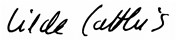 Hilde Matheis, MdBBundesvorsitzende DL21Anmeldung: Sofern es möglich ist, werden wir die Tagung als Hybridveranstaltung durchführen. Da wir davon ausgehen, dass die Personenzahl aufgrund der andauernden Pandemielage begrenzt sein wird, ist für die Präsenzteilnahme eine Anmeldung zwingend erforderlich. Gebt daher bei eurer Anmeldung an info@forum-dl21.de unbedingt an, ob ihr virtuell oder in Präsenz an der Tagung teilnehmen möchtet. Die Zugangsdaten für die die virtuelle Teilnahme lauten:Zoom-Meeting beitretenhttps://us02web.zoom.us/j/81756790144 Meeting-ID: 817 5679 0144Telefonische EinwahlTelefonnummer: 030 5679 5800 Meeting-ID: 817 5679 0144ProgrammFreitag, 4. Juni 202119:00 Uhr	Der 21. Geburtstag, Diskussion mit Detlev von Larcher, Gründungsmitglied DL21Gernot Grumbach, MdL und Gründungsmitglied DL21Joachim Schuster, MdEP Gründungsmitglied DL21Konny Gilges, Gründungsmitglieder DL21Elke Seidel, Gründungsmitglied DL21 Samstag, 5. Juni 202110:00 Uhr	Begrüßung, Hilde Mattheis, MdB und Vorsitzende DL2110:15 Uhr	Input I: Die Linke in den nordischen Ländern	Dr. Kajsa Borgnäs, Geschäftsführerin Stiftung Arbeit & Umwelt der IG BCE10:45 Uhr	Input II: Die Linke in Portugal Steffen Vogel, Sozialwissenschaftler und Publizist11:15 Uhr	Input III: Die Linke in SpanienJulia Macher, freie Journalistin, Madrid11:45 Uhr	Input IV: Die Linke in Österreich Georg Hubmann, Leiter des Marie Jahoda - Otto Bauer Institut12:15 Uhr	Input V: Die Linke in Deutschland	Raul Zelik, Publizist12:45 Uhr 	Mittagspause13:30 Uhr	Diskussion mit allen Referent*innen Moderation: N.N.14:45 Uhr 	rot-rot-grüne Podiumsdiskussion mitSaskia Esken Janine WisslerKatrin Göring-Eckardt (angefragt)Moderation: N.N.16:00 Uhr	Kaffeepause16:15 Uhr 	Mitgliederversammlung18:00 Uhr	Ende der Veranstaltung